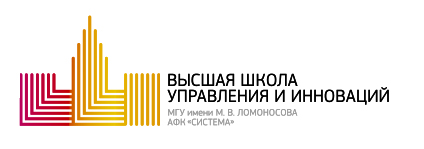 МОСКОВСКИЙ ГОСУДАРСТВЕННЫЙ УНИВЕРСИТЕТИМЕНИ М.В.ЛОМОНОСОВАВЫСШАЯ ШКОЛА УПРАВЛЕНИЯ И ИННОВАЦИЙУНИВЕРСИАДА "ЛОМОНОСОВ"  ПО НАПРАВЛЕНИЮ «ИННОВАТИКА»ОЦЕНКИ РАБОТ ЗАОЧНОГО ТУРАДОПУЩЕННЫ К УЧАСТИЮ В ФИНАЛЕ№ФИОБаллыАпельсинова Лидия Алексеевна45Ахсанова  Резеда  Хамитяновна0Калашникова  Ольга  Викторовна63Кутени Джад Алькарим0Ли  Сине 0Макаренко  Никита  Александрович61Медяник  Александр  Андреевич68Сюй Сяофан0Фёдорова Полина Олеговна 74Цзян  Инсюе0 №ФИОБаллыАпельсинова Лидия Алексеевна45Калашникова  Ольга  Викторовна63Макаренко  Никита  Александрович61Медяник  Александр  Андреевич68Фёдорова Полина Олеговна 74